Начало лета для наших ребят  ознаменовалось не только началом учебной и производственной практики, но  и значимыми мероприятиями. В конце мая начале июня стартовали: общероссийская добровольческая акция «Свет в окне», а  также  областной межведомственной операцией «Подросток» и  месячником «Знать, чтобы жить!».Добровольческая акция «Свет в окне» по оказанию помощи ветеранам Великой Отечественной войны и членам их семей, гражданам пожилого возраста и с инвалидностью. Обучающиеся и педагогические работники  нашего техникума в числе добровольцев и членов добровольческих общественных объединений при поддержке городских и районных администраций, органов соцзащиты населения, содействии Советов ветеранов будут осуществлять уборку жилых помещений, благоустройство приусадебных участков и территорий у ветеранов Великой Отечественной войны и членов их семей. Подведение итогов состоится 27 июня.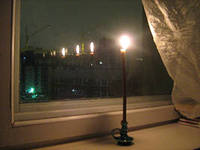 